平成30年3月浮羽薬剤師会研修会【日時】　　平成30年3月27日（火）19時00分～【場所】　　うきは市総合福祉センター　2F　大会議室　　　　　　うきは市吉井町347-1　0943-76-3977【演題1】　「平成30年度診療報酬改定のポイント」～ジェネリック医薬品の今後の動向と沢井製品について～沢井製薬株式会社　福岡支店　営業学術担当　下間　寿和　氏【演題2】　「平成３０年度調剤報酬改定伝達講習会」浮羽薬剤師会理事※今回の研修会は、うきは市総合福祉センターでの開催となっています。※調剤報酬改定の研修会のため、事務の方の参加も可能です。※会場準備のため参加人数をＦＡＸまたはメールにてご連絡下さい。共催　浮羽薬剤師会　沢井製薬株式会社ひがし薬局吉井店　FAX：0943-75-5275Email：info＠higashi-p.com提出期限　平成30年3月17日（土）　厳守平成30年3月浮羽薬剤師会研修会出欠表【日時】　　平成30年3月27日（火）19時00分～【場所】　　うきは市総合福祉センター　2F　大会議室　　　　　　うきは市吉井町347-1　0943-76-3977【演題】　　「平成30年度診療報酬改定のポイント」「平成３０年度調剤報酬改定伝達講習会」　　　　　　　薬局　　　参加者人数　　　　　　　名ご不明な点がございましたら、ひがし薬局吉井店（TEL:0943-76-9300）までご連絡下さい。よろしくお願い致します。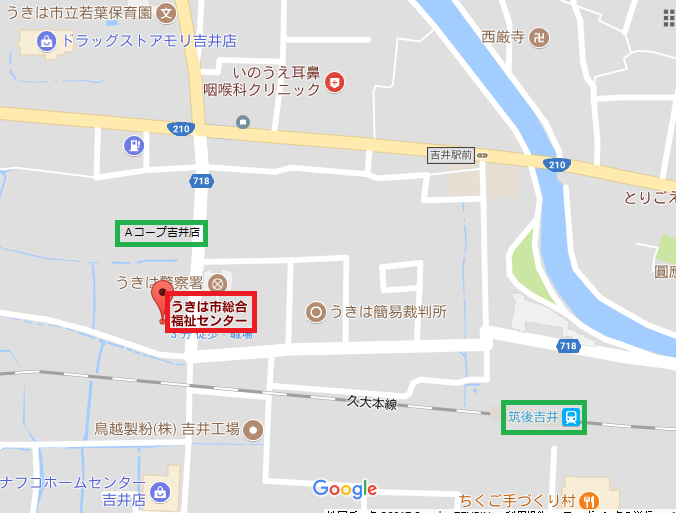 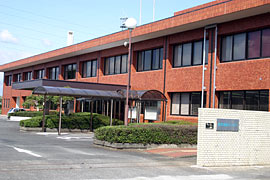 うきは市総合福祉センター浮羽医師会館南側にあります氏名職種